級別：(A卷)III-4 現在分詞和過去分詞      國　中　英　文　評　量　卷 　　單選擇 ( 每題3分、共15%)改錯 (將錯的圈起來，並將答案填入括號裡；每題3分，圈對答案1分，改對2分、共15%)	例題： (  am  ) I is his sister.三、填空 (請依題目內容，圈出正確答案 ; 每個答案3分、共18%)四、圈一圈(請依提示做圈出適當的答案 ; 每題3分、共12%)五、英翻中及中翻英 (每題4分、共16%)六、克漏字(請選出最正確的答案；每題2分、共10%)七、閱讀測驗(請選出最正確的答案；每題2分、共14%)Part A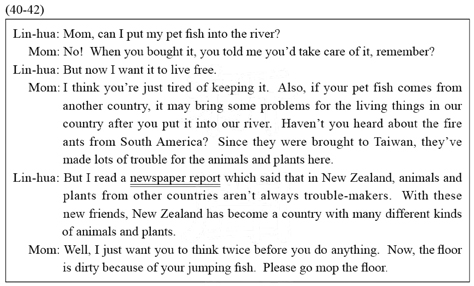                                  (本文選自100年第一次國中基本學力測驗)Part B(        )The picture was __________ by my sister.The picture was __________ by my sister.The picture was __________ by my sister.The picture was __________ by my sister.(A) paint(B) painted(C) painting(D) paints(       )They are so _________ to hear the terrible news.They are so _________ to hear the terrible news.They are so _________ to hear the terrible news.They are so _________ to hear the terrible news.(A) tired(B) bored(C) surprised (D) excited(       )He is a very _________ singer in Taiwan. Everyone loves him.He is a very _________ singer in Taiwan. Everyone loves him.He is a very _________ singer in Taiwan. Everyone loves him.He is a very _________ singer in Taiwan. Everyone loves him.(A) popularly(B) popular(C) popularity(D) popularious(       )It’s ___________ to forget to bring money when you buy things at the shop. It’s ___________ to forget to bring money when you buy things at the shop. It’s ___________ to forget to bring money when you buy things at the shop. It’s ___________ to forget to bring money when you buy things at the shop. (A) embarrassing (B) embarrassingly(C) embarrassed(D) embarrass(       )We used to _________ sandwiches for breakfast.We used to _________ sandwiches for breakfast.We used to _________ sandwiches for breakfast.We used to _________ sandwiches for breakfast.(A) eat(B) be eaten(C) eating(D) be eating(            )1It was so surprised to meet my teacher at the night market. (            )2Playing computer is excited.(            )3She is an interested person.(            )4This story is bored.(            )5Cleaning the kitchen is tired.1My father was on business trip this week. He had a                     (tire) week. 2We are                (bore) because we have nothing to do.3Many girls are                    (excite) about the stylish actor. 4It’s                         (tire) to walk to school. 5Winning the first prize in the game is                        (surprise) to our team.6My brother is                        (tire) of doing dishes. 1.We are so excited (  to  /  about  ) go to America next month. 2.They are so surprised (  at  /  to  ) the good news. 3.The movie is interesting (  to  /  in  ) us. 4.My mother is tired (  at  /  of  ) cooking dinner every day. 1.Many junior high school students are excited about the baseball game.  [提示：junior high school student國中生]2.You looked tired.3.他對這個故事很感興趣因為真的很有趣。4.我對這個壞消息感到很驚訝。 我（幾乎)不能相信。Mark: What are you going to  1 this weekend? Tim: I will go to a concert with my brother. He and I are  2  about it.Mark: That’s cool! So  3 singer will you see this week? Tim: Our favorite band, Mayday.  I  4  in its Taiwanese songs. These songs express       my ideas in my mind.Mark: I’ve  5  your brother says the same words. No wonder you love the band so much.   ☆band 樂團/ express表達/ concert 演唱會Mark: What are you going to  1 this weekend? Tim: I will go to a concert with my brother. He and I are  2  about it.Mark: That’s cool! So  3 singer will you see this week? Tim: Our favorite band, Mayday.  I  4  in its Taiwanese songs. These songs express       my ideas in my mind.Mark: I’ve  5  your brother says the same words. No wonder you love the band so much.   ☆band 樂團/ express表達/ concert 演唱會Mark: What are you going to  1 this weekend? Tim: I will go to a concert with my brother. He and I are  2  about it.Mark: That’s cool! So  3 singer will you see this week? Tim: Our favorite band, Mayday.  I  4  in its Taiwanese songs. These songs express       my ideas in my mind.Mark: I’ve  5  your brother says the same words. No wonder you love the band so much.   ☆band 樂團/ express表達/ concert 演唱會Mark: What are you going to  1 this weekend? Tim: I will go to a concert with my brother. He and I are  2  about it.Mark: That’s cool! So  3 singer will you see this week? Tim: Our favorite band, Mayday.  I  4  in its Taiwanese songs. These songs express       my ideas in my mind.Mark: I’ve  5  your brother says the same words. No wonder you love the band so much.   ☆band 樂團/ express表達/ concert 演唱會Mark: What are you going to  1 this weekend? Tim: I will go to a concert with my brother. He and I are  2  about it.Mark: That’s cool! So  3 singer will you see this week? Tim: Our favorite band, Mayday.  I  4  in its Taiwanese songs. These songs express       my ideas in my mind.Mark: I’ve  5  your brother says the same words. No wonder you love the band so much.   ☆band 樂團/ express表達/ concert 演唱會(       )1(A) be done(B)doing(C) do(       )2(A) excite(B)excited(C) exciting(       )3(A)when(B) who(C)which(       )4(A) am interested(B) am interesting(C) am interest(       )5(A) hear(B)heard(C)hearingpet fish 寵物魚/take care of 照顧/ live 活著/ hear about 聽說/think twice 三思而後行(        ) 1Why does Lin-Hua have to mop the floor?Because she likes to clean the house.Because she likes to make new friends.Because of her pet fish. (       )2Why does Lin-hua want to put her pet fish in the river?She’s tired of keeping it.She wants it to live free.She read a report about New Zealand.(       )3Does Lin-Hua’s mom agree to put the pet fish in the river?No, she doesn’t. Yes, she does.We don’t know.(       )4What does it mention in the newspaper report?Think twice before you do anything.Fire ants from South America made lots of trouble in Taiwan.New Zealand has become a country with different new animals.A man walks into a shoe store, and tries on a pair of shoes."How do they feel?" asks the sales clerk. 
"Well they feel a bit tight," replies the man. 
The clerk promptly bends down and has a look at the shoes and at the man's feet. "Try pulling the tongue out," the clerk says. 
"Well, theyth sthill feelth a bith tighth."                                      (資料來源 http://jokes-for-fun.blogspot.tw/)tight 緊繃/pull one’s tongue 伸舌頭(       ) 1Why does the man want to do?He wants to buy a new pair of shoes. He wants to sell a new pair of shoes. He wants to pull his tongue.(       )2What does “they” mean?The shoes. The socks.The clerks.(       )3What does “the tongue ” mean?A part of the shoes.A part of the body.We don’t know.